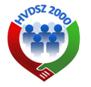 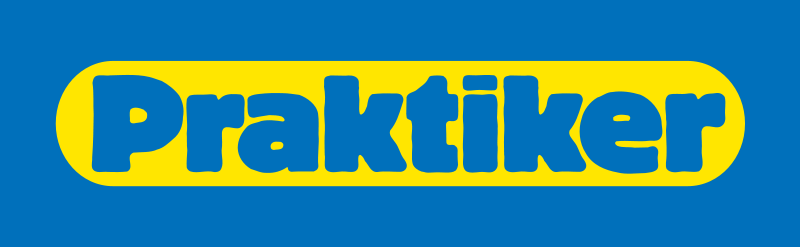 Tájékoztató2012. 11. 27.-én megállapodás született a Helyiipari és Városgazdasági Dolgozók Szakszervezete 2000 illetve a Praktiker Építési- és Barkácspiacok Magyarország Kft. között.A megállapodás szerint a HVDSZ 2000 tagjai kedvezményesen vásárolhatnak a Praktiker valamennyi magyarországi áruházában.Az előzetesen egyeztetett időpontokban az áruház kedvezményes vásárlási lehetőséget biztosít a tagok számára oly módon, hogy az adott időpontban az áruházban megvásárolható valamennyi termék árából, kivéve az akciós termékeket is 10% kedvezményben részesülnek.
A kedvezmény nem vonatkozik az élelmiszerekre, illetve a kiárusításos termékként megjelölt, leárazott termékekre.A kedvezmény igénybevételének feltétele a tagsági könyv felmutatása még fizetés előtt a kasszánál.Első alkalommal december hónapban a „Meghosszabbított Kedvezményes Hétvége” keretén belül december 13, 14, 15, 16 csütörtöktől vasárnapig 15% kedvezményben részesülnek tagjaink. A 2013. évben kijelölt időpontokat mellékelten találjátok. Egyedi igények egyeztetésével keressétek az áruház által megadott kollégákat, nagyobb vásárlás esetén nagyobb kedvezmény lehetséges bármilyen időpontban!Kapcsolattartó a HVDSZ 2000 részéről:Baranyi Tamás Regionális KépviselőTel: 	+36-20/ 322-3373	+36-70/ 466-3353E-mail: 	tamas.baranyi@freemail.hu